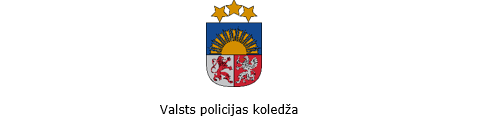                             Ezermalas iela 10, Rīga, LV-1014; tālr.67146288; e-pasts pasts@koledza.vp.gov.lv; www.policijas.koledza.gov.lvREGLAMENTS RīgāIzmeklētāju mācību centra reglamentsIzdots saskaņā arValsts pārvaldes iekārtas likuma75. panta otro daļuI. Vispārīgie jautājumiValsts policijas koledžas (turpmāk – Koledža) Izmeklētāju mācību centrs (turpmāk – Mācību centrs) ir Valsts policijas koledžas struktūrvienība, kas tieši pakļauta Koledžas direktoram.Mācību centra kompetencē ir plānot, organizēt un nodrošināt pieaugušo neformālās  un profesionālās pilnveides izglītības pasākumus (turpmāk -  tālākizglītības pasākumi)  Valsts policijas un citu tiesībaizsardzības iestāžu amatpersonām, kuru dienesta pienākumos ietilpst pirmstiesas kriminālprocesa nodrošināšana izmeklēšanā, operatīvās darbības īstenošana, izmeklēšanas atbalsta – analītiskās un kriminālizlūkošanas darbības nodrošināšana.Mācību centra darbības mērķis ir nodrošināt pēctecīgu tālākizglītības pasākumu pieejamību Valsts policijas un citu tiesībaizsardzības iestāžu amatpersonām, kuras veic izmeklēšanu kriminālprocesā, operatīvo darbību vai nodrošina izmeklēšanas atbalsta funkciju, veicot analītisko un kriminālizlūkošanas darbu,  un veidot kvalitatīvu izglītības piedāvājumu, kas nodrošina un sekmē ilgtspējīgas kompetences veidošanos, uz augstām prasmēm balstītu, konkurētspējīgu zināšanu attīstību, atbilstoši mūžizglītības principam un mācību starpdisciplinārai pieejai.Mācību centra darbības tiesiskais pamats ir Latvijas Republikas Satversme, likums „Par policiju”, Iekšlietu ministrijas sistēmas iestāžu un Ieslodzījuma vietu pārvaldes amatpersonu ar speciālajām dienesta pakāpēm dienesta gaitas likums, Iekšlietu ministrijas sistēmas iestāžu un Ieslodzījuma vietu pārvaldes amatpersonu ar speciālajām dienesta pakāpēm disciplināratbildības likums, Izglītības likums, Profesionālās izglītības likums, citi likumi un Ministru kabineta noteikumi, rīkojumi un instrukcijas, Iekšlietu ministrijas un Valsts policijas normatīvie akti, Koledžas nolikums, Koledžas reglaments un Mācību centra reglaments.Mācību centrs savas kompetences ietvaros sadarbojas ar Iekšlietu ministrijas padotībā esošām iestādēm, valsts un ārvalstu tiesību sargājošām institūcijām, citām valsts un pašvaldību institūcijām un sabiedriskajām organizācijām, fiziskām un juridiskām personām, kuras sniedz izglītības pasākumus, kā arī ar citām Koledžas struktūrvienībām.Mācību centrs oficiālajā sarakstē izmanto Valsts policijas priekšnieka apstiprinātu Koledžas veidlapu. Koledžas veidlapas paraksta tiesības ir Koledžas direktoram vai direktora pienākumu izpildītājam. II. Mācību centra struktūra un darba organizācijaMācību centra struktūru un amata vienību sarakstu apstiprina Valsts policijas priekšnieks pēc Koledžas direktora priekšlikuma.Mācību centra nodarbinātos darbā pieņem un atbrīvo no darba Koledžas direktors.Mācību centra nodarbināto pienākumi, tiesības un atbildība ir noteikta amata aprakstos, ko apstiprina Koledžas direktors.Mācību centra darbu organizē un vada Mācību centra vadītājs.Mācību centra vadītājs ir tieši pakļauts Koledžas direktoram.Mācību centra vadītājs organizē Mācību centram deleģēto uzdevumu izpildi.Mācību centra vadītājs ir atbildīgs par Mācību centra uzdevumu savlaicīgu un kvalitatīvu izpildi.Mācību centra vadītāja pienākumus prombūtnes laikā pilda ar Koledžas direktora pavēli noteikts Mācību centra nodarbinātais.Mācību centra struktūru veido:15.1. Mācību centra vadītājs;15.2. programmas vadītājs;15.3. vecākais speciālists;15.4. viespedagogi.Mācību centra  nodarbinātie ir tiešā Mācību centra vadītāja pakļautībā.Mācību centra tālākizglītības pasākumu plānošana, organizēšana un nodrošināšana tiek īstenota atbilstoši  Iekšlietu ministrijas, Valsts policijas un citu tiesību aizsardzības iestāžu definētajām  tālākizglītības nepieciešamībām  un apstiprinātam tālākizglītības pasākumu īstenošanas plānam kalendārajam gadam.III. Mācību centra pamatuzdevumi un funkcijasMācību centrs uzdevumus un funkcijas veic atbilstoši Ministru kabineta 2006.gada 11.jūlija noteikumos Nr.584 „Valsts policijas koledžas nolikums”, Koledžas reglamentā un šajā reglamentā noteiktajiem Koledžas uzdevumiem.Atbilstoši kompetencei, Mācību centram ir šādi uzdevumi un funkcijas: plānot, organizēt un nodrošināt kvalitatīvu un pēctecīgu  tālākizglītības pasākumu īstenošanu Mācību centrā:veikt nepieciešamo tālākizglītības pasākumu  apzināšanu;izstrādāt tālākizglītības pasākumu īstenošanas plānu kalendārajam gadam, atbilstoši Valsts policijas pieprasījumam;organizēt un izstrādāt  nepieciešamo tālākizglītības programmu saturu, nodrošināt to saskaņošanu un apstiprināšanu; nodrošināt ar izmeklēšanas, operatīvās darbības izmeklēšanas atbalsta – analītiskās un kriminālizlūkošanas darbības jomu saistītu mācību metodisko līdzekļu izstrādi,  atbilstoši Valsts policijas pieprasījumam.nodrošināt  nepieciešamo  viespedagogu un cita personāla (t.sk. pieredzējušu nozares ekspertu un ārvalstu lektoru)  piesaisti tālākizglītības pasākumu īstenošanai;organizēt seminārus, diskusijas, konferences u.c. izglītības pasākumus  Mācību centra  kompetencē esošās mācību jomās;nodrošināt nepieciešamā materiāltehniskā nodrošinājuma iegādi;plānot nepieciešamos finanšu līdzekļus, atbilstoši plānotajiem tālākizglītības pasākumiem konkrētajā kalendārajā gadā;veikt tālākizglītības programmu īstenošanas kvalitātes novērtēšanu, apkopot to rezultātus, definēt nepieciešamās tālākizglītības tēmas;izveidot un uzturēt e-mācību vidi;attīstīt video lekciju un tiešsaistes semināru izstrādi un nodrošināt piekļuvi tiem;administrēt tālākizglītības pasākumu administrēšanu:nodrošināt pieteikšanos izglītības pasākumiem;nodrošināt ar  tālākizglītības pasākumu īstenošanu saistītu dokumentu (apliecības, sekmju izraksti, žurnāli, apmeklējuma lapas u.c.) sagatavošanu;kompetences ietvaros veikt datu ievadi un aktualizēšanu Valsts izglītības informācijas sistēmā un Koledžas Izglītības procesu administrēšanas sistēmā, atbilstoši normatīvo aktu prasībām;sagatavot rīkojuma dokumentu  projektus, kā arī citus, ar tālākizglītības pasākumu īstenošanu nepieciešamos dokumentus.nodrošināt sadarbību ar citām Latvijas un ārvalstu tālākizglītības un mūžizglītības iestādēm un organizācijām;nodrošināt tālākizglītības procesā multidisciplināras pieejas izmantošanu (vairāku tiesībaizsardzības iestāžu pārstāvju darba/mācību grupu veidošanu) efektīvākai savstarpējās pieredzes apmaiņas veidošanai un tālākizglītības pasākumu īstenošanai, t.sk. mācību satura izveidei un uzturēšanai vienotā e-mācību vidē;Mācību centra kompetences ietvaros piedalīties iekšējo un ārējo  normatīvo aktu projektu un līgumu projektu  izstrādē; pēc Koledžas pilnvarojuma pārstāvēt Mācību centru pasākumos, kas saistīti ar Mācību centra kompetencē esošo uzdevumu izpildi;Mācību centra kompetences ietvaros organizēt tālākizglītības pasākumu īstenošanu citu iestāžu darbiniekiem;Mācību centra kompetences ietvaros piedalīties ar Koledžas direktora pavēli noteiktajās komisijās un darba grupās.V. Noslēguma jautājumsReglaments stājas spēkā 2022.gada 16.martā.Direktora vietniece                                                                                Z.Pumpure“SASKAŅOTS”Direktora p.i.                                                                                         A.SudārsŠIS DOKUMENTS IR PARAKSTĪTS AR DROŠU ELEKTRONISKO PARAKSTU UN SATUR LAIKA ZĪMOGUNOSŪTĪŠANAS UZDEVUMS:VPK AN LGVPK Direktora vietnieks SMVPK Direktora vietnieks DAVPK FVNVPK IKNVPK HKVPK TZKVPK PTKVPK SKVPK KNVPK PPNVPK PVNVPK ANVPK KinNVPK LFVPK B18.03.2022                     Nr. 2